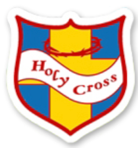     Holy Cross Catholic Primary School 	     			  					             Year 1 LTP 2020 – 2021Y1Autumn 1Autumn 2Spring 1Spring 2Summer 1Summer 2Summer 2Core ValuesLoveRespectForgivenessResilienceHopeUnityUnityEnglishText: Paper PlanesWriting Outcome: Promise Narrative and MessagesText: RapunzelWriting Outcome: Traditional Tales and InstructionsText: HermelinWriting Outcome: Detective Narrativeand lettersText: Where the Wild Things AreWriting Outcome: Portal NarrativeNon-Chronological ReportText: Secret of Black RockWriting Outcome: Return Narrative and PostcardsText: The Last WolfWriting Outcome: Hunting Narrative and RecipeMathsNumber and Place Value to 10Addition and Subtraction Within 10Geometry, Number and Place Value to 20Addition and Subtraction to 20. Numbers to 50.Measurement – Length, Height, Weight and VolumeMultiplication, Division and Fractions.Number and Place Value to 100REGod’s Great PlanMary Mother of GodFamilies and CelebrationsFollowing JesusResurrectionMiraclesHistoryHistory of BirkenheadFamous MonarchsLife of a Significant Individual: 
Mary SeacoleGeographyOur Town of BirkenheadWonderful WeatherCoastal Town – New BrightonScienceSeasonal ChangesAnimals Including Humans- All About animalsAnimals Including Humans- All about meExploring Everyday MaterialsPlantsUse Of Everyday MaterialsArtPainting - Colour ChaosCollage - Food FacesTextiles – Textures and PatternFrenchShapesShapesI Can…I Can…Ice-CreamIce-CreamDTMechanismsPreparing Fruit and VegetablesStructuresPEDanceDanceGamesGamesAthleticsAthleticsComputing Online Safety Grouping and Sorting Lego Builders, Maze Explorers Spreadsheets Coding Pictograms, Technology Outside School Animated Story Books PSHECreated and Loved by GodCreated and Loved by GodCreated to Love OthersCreated to Love OthersCreated to Live in CommunityCreated to Live in Community